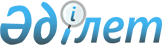 О внесении изменений в решение маслихата района Шал акына Северо-Казахстанской области от 27 декабря 2023 года № 13/1 "Об утверждении бюджета района Шал акына на 2024-2026 годы"Решение маслихата района Шал акына Северо-Казахстанской области от 15 февраля 2024 года № 14/4
      Маслихат района Шал акына Северо-Казахстанской области РЕШИЛ:
      1. Внести в решение маслихата района Шал акына Северо-Казахстанской области от 27 декабря 2023 года № 13/1 "Об утверждении бюджета района Шал акына на 2024-2026 годы" следующие изменения:
      пункт 1 изложить в новой редакции:
      "1. Утвердить бюджет района Шал акына на 2024 – 2026 годы согласно приложениям 1, 2, 3 соответственно, в том числе на 2024 год в следующих объемах:
      1) доходы – 6 197 992,8 тысяч тенге:
      налоговые поступления – 787 911 тысяч тенге;
      неналоговые поступления – 11 770 тысяч тенге;
      поступления от продажи основного капитала – 26 676 тысяч тенге;
      поступления трансфертов – 5 371 635,8 тысяч тенге;
      2) затраты – 6 240 553,5 тысяч тенге;
      3) чистое бюджетное кредитование – 8 672 тысяч тенге:
      бюджетные кредиты – 14 768 тысяч тенге;
      погашение бюджетных кредитов – 6 096 тысяч тенге;
      4) сальдо по операциям с финансовыми активами – 0 тысяч тенге:
      приобретение финансовых активов – 0 тысяч тенге;
      поступления от продажи финансовых активов государства – 0 тысяч тенге;
      5) дефицит (профицит) бюджета – - 51 232,7 тысяч тенге;
      6) финансирование дефицита (использование профицита) бюджета – 51 232,7 тысяч тенге:
      поступление займов – 14 768 тысяч тенге;
      погашение займов – 6 096 тысяч тенге;
      используемые остатки бюджетных средств – 42 560,7 тысяч тенге.";
      пункт 11 изложить в новой редакции:
      "11. Утвердить резерв местного исполнительного органа района на 2024 год в сумме 33 890 тысяч тенге.";
      приложение 1 к указанному решению изложить в новой редакции согласно приложению к настоящему решению.
      2. Настоящее решение вводится в действие с 1 января 2024 года. Бюджет района Шал акына на 2024 год
					© 2012. РГП на ПХВ «Институт законодательства и правовой информации Республики Казахстан» Министерства юстиции Республики Казахстан
				
      Председатель маслихата районаШал акына Северо-Казахстанской области 

К. Жангужинов
Приложение к решению маслихатарайона Шал акынаСеверо-Казахстанской областиот 15 февраля 2024 года № 14/4Приложение 1к решению маслихатарайона Шал акынаСеверо-Казахстанской областиот 27 декабря 2023 года № 13/1
Категория
Класс
Класс
Подкласс
Наименование
Сумма, тысяч тенге
1
2
2
3
4
5
1) Доходы:
6 197 992,8
1
Налоговые поступления
787 911
01
01
Подоходный налог
99 446
1
Корпоративный подоходный налог
99 446
03
03
Социальный налог
490 223
1 
Социальный налог
490 223
04
04
Hалоги на собственность
68 501
1
Hалоги на имущество
68 501
05
05
Внутренние налоги на товары, работы и услуги
104 512
2
Акцизы
2 205
3
Поступления за использование природных и других ресурсов
84 022
4
Сборы за ведение предпринимательской и профессиональной деятельности
18 285
08
08
Обязательные платежи, взимаемые за совершение юридически значимых действий и (или) выдачу документов уполномоченными на то государственными органами или должностными лицами
25 229
1 
Государственная пошлина
25 229
2
Неналоговые поступления
11 770
01
01
Доходы от государственной собственности
5 438
5
Доходы от аренды имущества, находящегося в государственной собственности
5 438
06
06
Прочие неналоговые поступления
6 332
1 
Прочие неналоговые поступления
6 332
3
Поступления от продажи основного капитала
26 676
01
01
Продажа государственного имущества, закрепленного за государственными учреждениями
8 486
1
Продажа государственного имущества, закрепленного за государственными учреждениями
8 486
03
03
Продажа земли и нематериальных активов
18 190
1 
Продажа земли
16 050
2
Продажа нематериальных активов
2 140
4
Поступления трансфертов
5 371 635,8
02
02
Трансферты из вышестоящих органов государственного управления
5 371 635,8
2 
Трансферты из областного бюджета
5 371 635,8
Функциональная группа
Функциональная группа
Функциональная группа
Функциональная группа
Наименование
Сумма, тысяч тенге
Функциональная подгруппа
Функциональная подгруппа
Функциональная подгруппа
Наименование
Сумма, тысяч тенге
Администратор бюджетных программ
Администратор бюджетных программ
Наименование
Сумма, тысяч тенге
Программа
Наименование
Сумма, тысяч тенге
2) Затраты:
6 240 553,5
01
Государственные услуги общего характера
2 131 695,3
1
Представительные, исполнительные и другие органы, выполняющие общие функции государственного управления
231 051
112
Аппарат маслихата района (города областного значения)
44 169
001
Услуги по обеспечению деятельности маслихата района (города областного значения)
43 176
005
Повышение эффективности деятельности депутатов маслихатов
993
122
Аппарат акима района (города областного значения)
186 882
001
Услуги по обеспечению деятельности акима района (города областного значения)
186 882
2
Финансовая деятельность
3 398
459
Отдел экономики и финансов района (города областного значения)
3 398
003
Проведение оценки имущества в целях налогообложения
1 193
010
Приватизация, управление коммунальным имуществом, постприватизационная деятельность и регулирование споров, связанных с этим
2 205
9
Прочие государственные услуги общего характера
1 897 246,3
459
Отдел экономики и финансов района (города областного значения)
416 307,3
001
Услуги по реализации государственной политики в области формирования и развития экономической политики, государственного планирования, исполнения бюджета и управления коммунальной собственностью района (города областного значения)
71 837,3
113
Целевые текущие трансферты нижестоящим бюджетам
344 470
495
Отдел архитектуры, строительства, жилищно-коммунального хозяйства, пассажирского транспорта и автомобильных дорог района (города областного значения)
1 425 435
001
Услуги по реализации государственной политики на местном уровне в области архитектуры, строительства,
жилищно-коммунального хозяйства, пассажирского транспорта и автомобильных дорог
34 593
113
Целевые текущие трансферты нижестоящим бюджетам
200 000
114
Целевые трансферты на развитие нижестоящим бюджетам
1 190 842
475
Отдел предпринимательства, сельского хозяйства и ветеринарии района (города областного значения)
55 504
001
Услуги по реализации государственной политики на местном уровне в области развития предпринимательства, сельского хозяйства и ветеринарии
48 857
003
Капитальные расходы государственного органа
6 647
02
Оборона
22 018
1
Военные нужды
10 379
122
Аппарат акима района (города областного значения)
10 379
 005 
Мероприятия в рамках исполнения всеобщей воинской обязанности
10 379
2
Организация работы по чрезвычайным ситуациям
11 639
122
Аппарат акима района (города областного значения)
11 639
006
Предупреждение и ликвидация чрезвычайных ситуаций масштаба района (города областного значения)
7 035
007
Мероприятия по профилактике и тушению степных пожаров районного (городского) масштаба, а также пожаров в населенных пунктах, в которых не созданы органы государственной противопожарной службы
4 604
06
Социальная помощь и социальное обеспечение
353 625
1
Социальное обеспечение
59 067
451
Отдел занятости и социальных программ района (города областного значения)
59 067
005
Государственная адресная социальная помощь
59 067
2
Социальная помощь
250 190
451
Отдел занятости и социальных программ района (города областного значения)
250 190
004
Оказание социальной помощи на приобретение топлива специалистам здравоохранения, образования, социального обеспечения, культуры, спорта и ветеринарии в сельской местности в соответствии с
законодательством Республики Казахстан
4 697
006
Оказание жилищной помощи
1 062
007
Социальная помощь отдельным категориям нуждающихся граждан по решениям местных представительных органов
36 213
010
Материальное обеспечение детей-инвалидов, воспитывающихся и обучающихся на дому
1 396
014
Оказание социальной помощи нуждающимся гражданам на дому
132 997
017
Обеспечение нуждающихся инвалидов
протезно-ортопедическими, сурдотехническими и тифлотехническими средствами, специальными средствами передвижения, обязательными гигиеническими средствами, а также предоставление услуг санаторно-курортного лечения, специалиста жестового языка, индивидуальных помощников в соответствии с индивидуальной программой реабилитации инвалида
73 825
6
Уголовно-исполнительная система
300
451
Отдел занятости и социальных программ района (города областного значения)
300
039
Организация и осуществление социальной адаптации и реабилитации лиц, отбывших уголовные наказания
300
9
Прочие услуги в области социальной помощи и социального обеспечения
44 068
451
Отдел занятости и социальных программ района (города областного значения)
44 068
001
Услуги по реализации государственной политики на местном уровне в области обеспечения занятости и реализации социальных программ для населения
43 457
011
Оплата услуг по зачислению, выплате и доставке пособий и других социальных выплат
611
07
Жилищно-коммунальное хозяйство
1 633 478
1
Жилищное хозяйство
166 811
495
Отдел архитектуры, строительства, жилищно-коммунального хозяйства, пассажирского транспорта и автомобильных дорог района (города областного значения)
166 811
007
Проектирование и (или) строительство, реконструкция жилья коммунального жилищного фонда
112 475
008
Организация сохранения государственного жилищного фонда
12 300
098
Приобретение жилья коммунального жилищного фонда
42 036
2
Коммунальное хозяйство
1 410 167
495
Отдел архитектуры, строительства, жилищно-коммунального хозяйства, пассажирского транспорта и автомобильных дорог района (города областного значения)
1 410 167
015
Обеспечение бесперебойного теплоснабжения малых городов
1 051
016
Функционирование системы водоснабжения и водоотведения
61 600
058
Развитие системы водоснабжения и водоотведения в сельских населенных пунктах
1 347 516
3
Благоустройство населенных пунктов
56 500
495
Отдел архитектуры, строительства, жилищно-коммунального хозяйства, пассажирского транспорта и автомобильных дорог района (города областного значения)
56 500
025
Освещение улиц в населенных пунктах
45 500
029
Благоустройство и озеленение населенных пунктов
6 000
031
Обеспечение санитарии населенных пунктов
5 000
08
Культура, спорт, туризм и информационное пространство
643 741
1
Деятельность в области культуры
153 985
478
Отдел внутренней политики, культуры и развития языков района (города областного значения)
153 985
009
Поддержка культурно-досуговой работы
153 985
2
Спорт
37 288
465
Отдел физической культуры и спорта района (города областного значения)
37 288
001
Услуги по реализации государственной политики на местном уровне в сфере физической культуры и спорта
20 758
006
Проведение спортивных соревнований на районном (города областного значения) уровне
700
007
Подготовка и участие членов сборных команд района (города областного значения) по различным видам спорта на областных спортивных соревнованиях
15 830
3
Информационное пространство
124 026
478
Отдел внутренней политики, культуры и развития языков района (города областного значения)
124 026
005
Услуги по проведению государственной информационной политики
7 474
007
Функционирование районных (городских) библиотек
116 026 
008
Развитие государственного языка и других языков народа Казахстана
526
9
Прочие услуги по организации культуры, спорта, туризма и информационного пространства
328 442
478
Отдел внутренней политики, культуры и развития языков района (города областного значения)
328 442
001
Услуги по реализации государственной политики на местном уровне в области внутренней политики, культуры, развития языков и спорта
30 732
004
Реализация мероприятий в сфере молодежной политики
7 923
032
Капитальные расходы подведомственных государственных учреждений и организаций
223 135
052
Реализация мероприятий по социальной и инженерной инфраструктуре в сельских населенных пунктах в рамках проекта "Ауыл-Ел бесігі"
66 652
10
Сельское, водное, лесное, рыбное хозяйство, особо охраняемые природные территории, охрана окружающей среды и животного мира, земельные отношения
46 821
1
Сельское хозяйство
5 000
475
Отдел предпринимательства, сельского хозяйства и ветеринарии района (города областного значения)
5 000
005
Обеспечение функционирования скотомогильников (биотермических ям)
5 000
6
Земельные отношения
33 421
463
Отдел земельных отношений района (города областного значения)
33 421
001
Услуги по реализации государственной политики в области регулирования земельных отношений на территории района (города областного значения)
26 831
007
Капитальные расходы государственного органа
6 590
9
Прочие услуги в области сельского, водного, лесного, рыбного хозяйства, охраны окружающей среды и земельных отношений
8 400
459
Отдел экономики и финансов района (города областного значения)
8 400
099
Реализация мер по оказанию социальной поддержки специалистов
8 400
11
Промышленность, архитектурная, градостроительная и строительная деятельность
29 961
2
Архитектурная, градостроительная и строительная деятельность
29 961 
495
Отдел архитектуры, строительства, жилищно-коммунального хозяйства, пассажирского транспорта и автомобильных дорог района (города областного значения)
29 961
005
Разработка схем градостроительного развития территории района и генеральных планов населенных пунктов
29 961
12
Транспорт и коммуникации
680 445
1
Автомобильный транспорт
666 267
495
Отдел архитектуры, строительства, жилищно-коммунального хозяйства, пассажирского транспорта и автомобильных дорог района (города областного значения)
666 267
023
Обеспечение функционирования автомобильных дорог
60 500
034
Реализация приоритетных проектов транспортной инфраструктуры
105 767
045
Капитальный и средний ремонт автомобильных дорог районного значения и улиц населенных пунктов
500 000
9
Прочие услуги в сфере транспорта и коммуникаций
14 178
495
Отдел архитектуры, строительства, жилищно-коммунального хозяйства, пассажирского транспорта и автомобильных дорог района (города областного значения)
14 178
039
Субсидирование пассажирских перевозок по социально значимым городским (сельским), пригородным и внутрирайонным сообщениям
14 178
13
Прочие
49 220
9
Прочие
49 220
459
Отдел экономики и финансов района (города областного значения)
33 890
012
Резерв местного исполнительного органа района (города областного значения)
33 890
495
Отдел архитектуры, строительства, жилищно-коммунального хозяйства, пассажирского транспорта и автомобильных дорог района (города областного значения)
15 330
055
Развитие индустриальной инфраструктуры в рамках национального проекта по развитию предпринимательства на 2021 – 2025 годы
15 300
079
Развитие социальной и инженерной инфраструктуры в сельских населенных пунктах в рамках проекта "Ауыл-Ел бесігі"
30
14
Обслуживание долга
13 091
1
Обслуживание долга
13 091
459
Отдел экономики и финансов района (города областного значения)
13 091
021
Обслуживание долга местных исполнительных органов по выплате вознаграждений и иных платежей по займам из областного бюджета
13 091
15
Трансферты
636 458,2
1
Трансферты
636 458,2
459
Отдел экономики и финансов района (города областного значения)
636 458,2
006
Возврат неиспользованных (недоиспользованных) целевых трансфертов
82,1
054
Возврат сумм неиспользованных (недоиспользованных) целевых трансфертов, выделенных из республиканского бюджета за счет целевого трансферта из Национального фонда Республики Казахстан
1 558,1
024
Целевые текущие трансферты из нижестоящего бюджета на компенсацию потерь вышестоящего бюджета в связи с изменением законодательства
536 925
038 
Субвенции
97 893
3) Чистое бюджетное кредитование
8 672
Бюджетные кредиты
14 768
10
Сельское, водное, лесное, рыбное хозяйство, особо охраняемые природные территории, охрана окружающей среды и животного мира, земельные отношения
14 768
9
Прочие услуги в области сельского, водного, лесного, рыбного хозяйства, охраны окружающей среды и земельных отношений
14 768
459
Отдел экономики и финансов района (города областного значения)
14 768
018
Бюджетные кредиты для реализации мер социальной поддержки специалистов
14 768
Категория
Класс
Подкласс
Подкласс
Наименование
Сумма, тысяч тенге
1
2
3
3
4
5
5
Погашение бюджетных кредитов
6 096
01
Погашение бюджетных кредитов
6 096
1
1
Погашение бюджетных кредитов, выданных из государственного бюджета
6 096
4) Сальдо по операциям с финансовыми активами
0
Приобретение финансовых активов
0
13
Прочие
0
Поступления от продажи финансовых активов государства
0
5) Дефицит (профицит) бюджета
- 51 232,7
6) Финансирование дефицита
(использование профицита) бюджета
51 232,7
Категория
Класс
Подкласс
Подкласс
Наименование
Сумма, тысяч тенге
1
2
3
3
4
5
7
Поступление займов
14 768
01
Внутренние государственные займы
14 768
2 
2 
Договоры займа
14 768
Функциональная группа
Функциональная подгруппа
Администратор бюджетных программ
Программа
Наименование
Сумма, тысяч тенге
16
Погашение займов
6 096
1
Погашение займов
6 096
459
Отдел экономики и финансов района (города областного значения)
6 096
005
Погашение долга местного исполнительного органа перед вышестоящим бюджетом
6 096
Категория
Класс
Класс
Подкласс
Наименование
Сумма, тысяч тенге
1
2
2
3 
4
5
8
Используемые остатки бюджетных средств
42 560,7
01
01
Остатки бюджетных средств
42 560,7
1 
Свободные остатки бюджетных средств
42 560,7